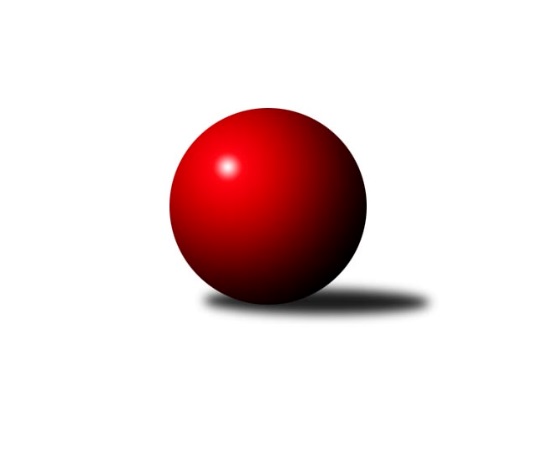 Č.19Ročník 2016/2017	17.3.2017Nejlepšího výkonu v tomto kole: 1648 dosáhlo družstvo: TJ Odry ˝B˝Meziokresní přebor - Nový Jičín, Přerov, Vsetín 2016/2017Výsledky 19. kolaSouhrnný přehled výsledků:TJ Nový Jičín˝B˝	- TJ Frenštát p.R.˝A˝	1:5	1475:1534	2.5:5.5	16.3.TJ Spartak Bílovec˝B˝	- Kelč˝B˝	4:2	1629:1494	4.0:4.0	16.3.TJ Odry ˝B˝	- TJ Nový Jičín˝C˝	4:2	1648:1623	4.5:3.5	17.3.Tabulka družstev:	1.	TJ Odry ˝B˝	19	18	0	1	85.0 : 29.0 	92.5 : 59.5 	 1644	36	2.	TJ Frenštát p.R.˝A˝	19	10	1	8	64.0 : 50.0 	85.5 : 66.5 	 1579	21	3.	TJ Spartak Bílovec˝B˝	19	10	1	8	60.0 : 54.0 	81.5 : 70.5 	 1573	21	4.	Kelč˝B˝	19	8	0	11	54.0 : 60.0 	74.5 : 77.5 	 1556	16	5.	TJ Nový Jičín˝C˝	19	8	0	11	51.0 : 63.0 	76.5 : 75.5 	 1519	16	6.	TJ Nový Jičín˝B˝	19	2	0	17	28.0 : 86.0 	45.5 : 106.5 	 1491	4Podrobné výsledky kola:	 TJ Nový Jičín˝B˝	1475	1:5	1534	TJ Frenštát p.R.˝A˝	Tomáš Polášek	 	 197 	 226 		423 	 1:1 	 409 	 	213 	 196		Milan Kučera	Lenka Žurková	 	 177 	 166 		343 	 1:1 	 352 	 	151 	 201		Zdeněk Zouna *1	Jiří Hradil	 	 166 	 172 		338 	 0:2 	 395 	 	176 	 219		Zdeněk Bordovský	Martin D´Agnolo	 	 185 	 186 		371 	 0.5:1.5 	 378 	 	192 	 186		Tomáš Binekrozhodčí: střídání: *1 od 51. hodu Pavel HedvičekNejlepší výkon utkání: 423 - Tomáš Polášek	 TJ Spartak Bílovec˝B˝	1629	4:2	1494	Kelč˝B˝	Miloš Šrot	 	 200 	 214 		414 	 0:2 	 429 	 	213 	 216		Radomír Koleček	Rostislav Klazar	 	 210 	 206 		416 	 2:0 	 291 	 	173 	 118		Zdeněk Sedlář	Ota Beňo	 	 222 	 182 		404 	 1:1 	 428 	 	200 	 228		Marie Pavelková	Michal Kudela	 	 205 	 190 		395 	 1:1 	 346 	 	155 	 191		Martin Jarábekrozhodčí: Nejlepší výkon utkání: 429 - Radomír Koleček	 TJ Odry ˝B˝	1648	4:2	1623	TJ Nový Jičín˝C˝	Daniel Ševčík st.	 	 212 	 199 		411 	 2:0 	 379 	 	191 	 188		Šárka Pavlištíková	Daniel Malina	 	 230 	 203 		433 	 2:0 	 399 	 	199 	 200		Jana Hrňová	Ondřej Gajdičiar	 	 210 	 195 		405 	 0.5:1.5 	 425 	 	210 	 215		Eva Telčerová	Jan Frydrych	 	 201 	 198 		399 	 0:2 	 420 	 	215 	 205		Petr Hrňarozhodčí: Nejlepší výkon utkání: 433 - Daniel MalinaPořadí jednotlivců:	jméno hráče	družstvo	celkem	plné	dorážka	chyby	poměr kuž.	Maximum	1.	Jan Frydrych 	TJ Odry ˝B˝	420.99	293.5	127.5	7.0	5/5	(449)	2.	Ondřej Gajdičiar 	TJ Odry ˝B˝	416.75	282.6	134.1	7.5	4/5	(464)	3.	Jan Mlčák 	Kelč˝B˝	415.96	283.2	132.8	8.1	4/5	(434)	4.	Daniel Malina 	TJ Odry ˝B˝	415.29	285.5	129.8	6.4	5/5	(487)	5.	Tomáš Binek 	TJ Frenštát p.R.˝A˝	412.88	285.6	127.2	7.3	5/5	(439)	6.	Iva Volná 	TJ Nový Jičín˝C˝	412.80	276.5	136.4	4.7	4/5	(426)	7.	Petr Hrňa 	TJ Nový Jičín˝C˝	412.79	285.3	127.5	5.1	5/5	(432)	8.	Milan Kučera 	TJ Frenštát p.R.˝A˝	410.21	283.3	126.9	6.1	5/5	(440)	9.	Ota Beňo 	TJ Spartak Bílovec˝B˝	408.42	273.9	134.5	5.6	4/5	(445)	10.	Marie Pavelková 	Kelč˝B˝	407.58	286.3	121.2	7.0	5/5	(465)	11.	Rostislav Klazar 	TJ Spartak Bílovec˝B˝	406.32	287.4	118.9	7.9	4/5	(441)	12.	Miroslav Makový 	TJ Frenštát p.R.˝A˝	405.06	287.4	117.7	6.9	4/5	(415)	13.	Daniel Ševčík  st.	TJ Odry ˝B˝	400.78	280.6	120.2	7.8	5/5	(458)	14.	Věra Ovšáková 	TJ Odry ˝B˝	394.08	278.8	115.3	9.6	4/5	(410)	15.	Martin D´Agnolo 	TJ Nový Jičín˝B˝	392.56	269.3	123.3	8.9	5/5	(434)	16.	Jan Schwarzer 	TJ Nový Jičín˝B˝	392.55	289.5	103.0	10.7	4/5	(419)	17.	Jiří Janošek 	Kelč˝B˝	390.30	269.6	120.7	6.6	4/5	(426)	18.	Zdeněk Bordovský 	TJ Frenštát p.R.˝A˝	388.93	278.8	110.2	9.7	5/5	(429)	19.	Přemysl Horák 	TJ Spartak Bílovec˝B˝	387.37	286.6	100.7	13.1	5/5	(438)	20.	Zdeněk Chvatík 	Kelč˝B˝	384.53	280.6	103.9	10.1	5/5	(417)	21.	Martin Jarábek 	Kelč˝B˝	377.76	269.5	108.3	11.7	5/5	(421)	22.	Miloš Šrot 	TJ Spartak Bílovec˝B˝	375.12	267.4	107.7	10.2	5/5	(421)	23.	Ján Pelikán 	TJ Nový Jičín˝C˝	374.38	257.6	116.8	8.8	4/5	(406)	24.	Eva Telčerová 	TJ Nový Jičín˝C˝	371.30	258.9	112.4	10.8	5/5	(425)	25.	Miroslav Bár 	TJ Nový Jičín˝B˝	371.30	263.0	108.4	11.5	5/5	(406)	26.	Martin Vavroš 	TJ Frenštát p.R.˝A˝	367.37	267.3	100.1	13.7	5/5	(405)	27.	Tomáš Polášek 	TJ Nový Jičín˝B˝	366.20	269.3	96.9	13.0	5/5	(423)	28.	Jiří Hradil 	TJ Nový Jičín˝B˝	344.88	251.0	93.9	13.9	4/5	(382)	29.	Josef Tatay 	TJ Nový Jičín˝C˝	338.04	252.0	86.0	18.1	4/5	(370)		Vojtěch Rozkopal 	TJ Odry ˝B˝	425.00	288.5	136.5	3.0	1/5	(446)		Jaroslav Černý 	TJ Spartak Bílovec˝B˝	413.00	274.0	139.0	4.0	1/5	(413)		Jana Hrňová 	TJ Nový Jičín˝C˝	409.09	282.0	127.1	4.7	2/5	(444)		Michal Kudela 	TJ Spartak Bílovec˝B˝	403.88	283.9	120.0	7.0	3/5	(424)		Stanislav Pitrun 	Kelč˝B˝	394.25	268.0	126.3	7.5	2/5	(415)		Pavel Šmydke 	TJ Spartak Bílovec˝B˝	391.67	276.2	115.5	9.8	2/5	(402)		Lucie Kučáková 	TJ Odry ˝B˝	390.00	272.0	118.0	9.0	1/5	(390)		Radomír Koleček 	Kelč˝B˝	388.00	271.0	117.0	14.5	2/5	(429)		Emil Rubač 	TJ Spartak Bílovec˝B˝	386.75	261.8	125.0	9.0	2/5	(409)		Josef Chvatík 	Kelč˝B˝	384.00	274.5	109.5	9.0	2/5	(388)		Šárka Pavlištíková 	TJ Nový Jičín˝C˝	366.40	261.9	104.5	10.2	3/5	(395)		Lenka Žurková 	TJ Nový Jičín˝B˝	364.50	259.5	105.0	13.5	2/5	(386)		Pavel Hedviček 	TJ Frenštát p.R.˝A˝	363.58	257.6	106.0	9.4	2/5	(390)		Petr Tichánek 	TJ Nový Jičín˝B˝	348.83	239.8	109.0	9.2	2/5	(370)		Jiří Plešek 	TJ Nový Jičín˝B˝	338.70	248.3	90.4	16.1	3/5	(391)		Zdeněk Sedlář 	Kelč˝B˝	336.00	245.7	90.3	16.5	3/5	(363)		Zdeněk Zouna 	TJ Frenštát p.R.˝A˝	326.00	233.5	92.5	16.0	2/5	(334)		Jana Hájková 	TJ Nový Jičín˝C˝	323.75	234.5	89.3	18.5	2/5	(341)Sportovně technické informace:Starty náhradníků:registrační číslo	jméno a příjmení 	datum startu 	družstvo	číslo startu
Hráči dopsaní na soupisku:registrační číslo	jméno a příjmení 	datum startu 	družstvo	Program dalšího kola:20. kolo22.3.2017	st	16:30	TJ Nový Jičín˝C˝ - TJ Spartak Bílovec˝B˝	22.3.2017	st	16:30	TJ Frenštát p.R.˝A˝ - TJ Odry ˝B˝	23.3.2017	čt	16:30	Kelč˝B˝ - TJ Nový Jičín˝B˝	Nejlepší šestka kola - absolutněNejlepší šestka kola - absolutněNejlepší šestka kola - absolutněNejlepší šestka kola - absolutněNejlepší šestka kola - dle průměru kuželenNejlepší šestka kola - dle průměru kuželenNejlepší šestka kola - dle průměru kuželenNejlepší šestka kola - dle průměru kuželenNejlepší šestka kola - dle průměru kuželenPočetJménoNázev týmuVýkonPočetJménoNázev týmuPrůměr (%)Výkon7xDaniel MalinaTJ Odry B4331xRadomír KolečekKelč B108.014291xRadomír KolečekKelč B4291xTomáš PolášekNový Jičín B107.944239xMarie PavelkováKelč B4288xMarie PavelkováKelč B107.764281xEva TelčerováNový Jičín˝C˝4255xDaniel MalinaTJ Odry B106.244331xTomáš PolášekNový Jičín B4235xRostislav KlazarBílovec B104.744166xPetr HrňaNový Jičín˝C˝4209xMilan KučeraFrenštát A104.37409